………………………….………………     miejscowość, data..................................................................      pieczątka placówki edukacyjnejWSTĘPNA DEKLARACJA PRZYSTĄPIENIADO PROJEKTU CENTRES – Kreatywność i przedsiębiorczość w edukacjiProjekt CENTRES – Kreatywność i przedsiębiorczość w edukacji jest realizowany przy wsparciu finansowym Komisji Europejskiej i koordynowany przez British Council Polska wraz z 9 partnerami z 8 państw członkowskich  (Dania, Finlandia, Estonia, Litwa, Polska, Słowenia, Czechy, Wielka Brytania).Czas trwania projektu 1.02.2012 – 31.12.2014Niniejszym zgłaszam udział szkoły w projekcie CENTRESzgodnie z poniżej wymienionymi danymi:Deklarację prosimy wysłać jako skan na adres elektroniczny Polskiego Stowarzyszenia Kreatywnościpsk@p-s-k.pl lub na adres pocztowy: Polskie Stowarzyszenie Kreatywności, 32-005 Niepołomice, ul. Robotnicza 4. Wszelkich dodatkowych informacji udziela Dorota Kulesza: dorota.kulesza@p-s-k.plProjekt patronatem objęli Minister Edukacji Narodowej oraz Ośrodek Rozwoju Edukacji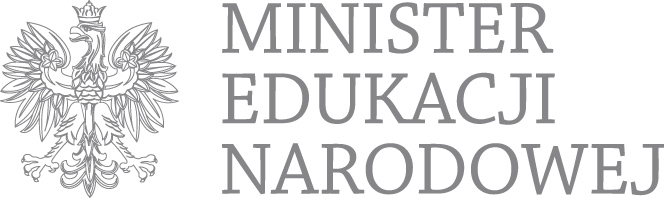 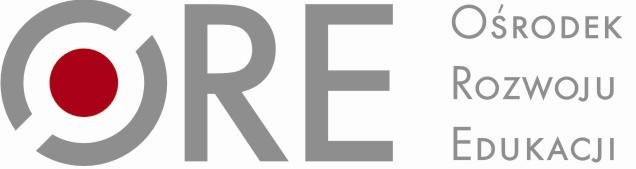 Nazwa szkołyAdres szkoły (także gmina, województwo)Nr telefonuAdres poczty elektronicznejAdres strony internetowej szkołyImię i nazwisko dyrektora szkołyImię i nazwisko opiekuna grupy uczniowskiej